Testat FKOMName: wabushiSoftware Betrugsmaschine CoronavirusBetrüger in der Corona KriseBetrüger, Abzocker und Cyber-Kriminelle nutzen die Ängste der Schweizer Bevölkerung aus, um unter dem Deckmantel der Corona-Krise Personen zu schädigen und sich selbst zu bereichern. Die Betrüger arbeiten zurzeit auf Hochkonjunktur. Verschiedene Behören und Polizei  Kantone mahnen und warnen die Bürgerinnen und Bürger zur Vorsicht. Die Polizei erhält tagtäglich dutzende Notrufe von falsch informierten oder in Panik geratenen Bürgern. Infolge der Krise wurden Personen angeblich schon von Kommissaren, Kriminalpolizisten, Polizeibeamten und sogar von der Staatsanwaltschaft selbst aufgefordert aus Sicherheitsgründen Geld und Wertsachen auszuhändigen. Die Abzocker teilen gleichzeitig mit, dass das deponierte Geld auf den Banken nicht mehr sicher . Daraus folgt, dass man nun das Sparkonto ausraubt und es zu Hause deponiert. Anschlieend zivile Polizeibeamte am Wohnort vorbei, um  Bargeld, Schmuck und gar Wertschriften in Verwahrung zu nehmen und sie an einem «sicheren» Ort deponieren.Vorsicht auch vor Fake-Shops und Spamie Gauner in der Krise-Zeit die Angst der Menschen und des Virus zu nutzen. Vermeintliche Fake-Shops schieen nur so aus dem Boden. Vermeintliche Wundermittel oder spezielle Atemschutzmasken werden zu den unmöglichsten Wucherpreisen angeboten. Zusätzlich sind dazu viele, wenn nicht alle, gefälscht.Wie sieht es in unseren Spam Ordnern aus? Cyber-Kriminelle haben unzählige Phishing-Emails im Namen von echten Gesundheitsbehörden wie die (BAG) oder der (WHO) gesendet. Anders als die Kriminellen, Ihre Betrugsmaschen de aktuellen Gegebenheiten angepasst haben Polizei die. Emails von unbekannten Absendern oder merkwürdigen Attachements sollten niemals geöffnet werden.Antivirus Programm gibt ein Antivirus-Programm gegen das Corona Virus / COVID-19!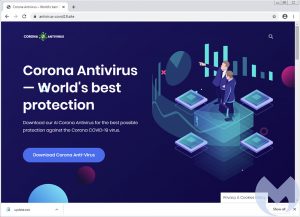 Malware-Autoren nutzen die Coronavirus-Krise in vollem Gange. Es gibt eine Reihe von Spam-Kampagnen, in denen Covid-19 als Lockmittel verwendet wurde, Menschen eine Vielzahl von Malware, insbesondere aber Data Stealers, installieren.Die zum Download angebotene Software (update.exe) ist Malware, die den Computer des Opfers in einen Bot verwandelt. Somit kann man Screenshots machen, gespeicherte Passwörter stehlen, Tastenanschläge protokollieren, Bitcoin-Geldbörsen stehlen und Skripte ausführen.
Da immer mehr zu Hause aus arbeiten, wird  Computer , insbesondere wenn Sie eine Verbindung zum Netzwerk  Unternehmens . sollte jedoch vorsichtig mit gefälschter Sicherheitssoftware sein, insbesondere wenn Spam-Kampagnen das Coronavirus als Verkaufsargument erwende.~~~~~~~~~~~~~~~~~~~~~~~~~~~~~~~~~~~~~~~~~Quellenhttps://www.nau.ch/politik/regional/coronavirus-betruger-nutzen-krise-fur-neue-betrugsmaschen-65685097https://www.dw.com/de/corona-krise-die-stunde-der-betr%C3%BCger/av-53125808https://www.computerworld.ch/security/phishing/polizei-warnt-fake-shops-phishing-2530326.htmlhttps://www.sueddeutsche.de/wirtschaft/online-handel-fake-shops-coronavirus-1.4869555https://www.infosecurity-magazine.com/news/malicious-corona-antivirus/https://www.computerweekly.com/news/252480520/Fake-antivirus-site-promises-coronavirus-protection-delivers-trojanBild 1https://img2.helpnetsecurity.com/posts2020/malwarebytes-corona-AV.jpgMalware (Beschreibung)
https://de.wikipedia.org/wiki/SchadprogrammData Stealers (Beschreibung)
https://de.wikipedia.org/wiki/DatendiebstahlBot (Beschreibung)
https://de.wikipedia.org/wiki/BotBeurteilungsraster für den BlogbeitragInformationsgehalt,
Relevanz, Aktualität3Strukturierung, Titel, LeadVernetzung,
intern / extern5Stilistik,Zielgruppe3Korrektheit, Quellenangabe4Punkte TOTALMaximum: 25 Punkte 